O  B  E  C        P  O  R  Á  Č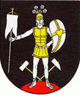 VŠEOBECNÉ  ZÁVÄZNÉ  NARIADENIEč. 1 / 2022PREVÁDZKOVÝ PORIADOKpre pohrebisko obce Poráč VZN vyvesené na úradnej tabuli v obci dňa: 18.3.2022VZN zvesené z úradnej tabule v obci dňa: 1.4.2022VZN nadobúda platnosť dňa:1.4.2022Obecné zastupiteľstvo  na základe úst. § 4 ods. 3 písm. f) a g) zákona SNR                   č. 369/1990 Zb. o obecnom zriadení v znení neskorších predpisov   a ustanovenia        § 18 ods.1 zákona č. 131/2010 Z. z. o pohrebníctve prijalo všeobecné záväzné nariadenie č. 2 /2011, ktorým sa vydávaPrevádzkový poriadok pohrebiskaobce  Poráč§ 1Úvodné ustanovenia1./ Úcta k pamiatke zosnulých a spoločenské poslanie pohrebísk ako verejných zdravotno-technických zariadení, určených k pietnemu pochovávaniu zosnulých, zodpovedajúcim zdravotným predpisom, prikazujú, aby pohrebiska boli udržiavané v takom stave, ako to zodpovedá ušľachtilým ľudským vzťahom, ale aj aby sa pri ich používaní dodržiavali zdravotné a iné právne predpisy.§ 2                                                                                                                                                Všeobecné ustanovenia1./ Tento prevádzkový poriadok pohrebiska upravuje:-  správu a prevádzkovanie pohrebiska,  -  rozsah služieb poskytovaných na pohrebisku,         -  povinnosti nájomcu pri údržbe hrobového miesta,   -  povinnosti návštevníkov pohrebiska,                                                                  -  udržiavaním poriadku na  pohrebisku a zachovávaním dôstojnosti tohto miesta,   -  spôsob a pravidlá používania zariadení pohrebiska a obradnej siení,     -  spôsob ukladania ľudských pozostatkov a ľudských ostatkov,              -  plán hrobových miest,            -  dĺžku tlecej doby podľa § 19 ods. 3,                                                            -  spôsob vedenia evidencie pohrebiska podľa § 17 ods. 4 písm. a),              -  spôsob nakladania s odpadmi podľa osobitného predpisu,                                                     -  podmienky vstupu prevádzkovateľa pohrebnej služby na pohrebisko,                 -  cenník služieb.                                          2./ Súčasťou pohrebiska je Dom smútku.                             3./ Prevádzkový poriadok pohrebiska sa vzťahuje na prevádzkovateľa pohrebiska (ďalej len "prevádzkovateľ"), na nájomcov hrobových miest, na poskytovateľov služieb na pohrebisku  a na návštevníkov pohrebiska.§ 3      Zriadenie pohrebiska a rozsah poskytovaných služieb1./ Obec je povinná zriadiť pohrebisko vo svojom katastrálnom území alebo zabezpečiť pochovávanie na pohrebisku v inej obci.                                                                         2./ Obec môže prevádzkovať pohrebisko sama alebo prostredníctvom iného prevádzkovateľa  pohrebiska. Zmena prevádzkovateľa pohrebiska nesmie ovplyvniť prevádzku pohrebiska.  Ak má pohrebisko vybudovaný Dom smútku, musí mať tento chladiace zariadenie na uloženie ľudských pozostatkov.3./ Na zriaďovanie hrobov, hrobiek a urnových hrobov na pohrebisku nie je potrebné stavebné povolenie alebo ohlásenie. Ochranné pásmo pohrebiska je . V ochrannom pásme sa nesmie povoľovať a ani umiestňovať budovy. Vlastník pozemku v ochrannom pásme má nárok na primeranú náhradu za obmedzenie užívania pozemku. Ochranné pásmo neplatí pre pohrebiska zriadené pred účinnosťou zákona c. 131/2010 Z. z.4./ Prevádzkovateľ pohrebiska zabezpečuje na pohrebisku tieto služby:a/ vykopanie hrobu a zasypanie hrobu,                                                                                                	b/ pochovávanie                                                                                                                                   c/ vykonanie exhumácie,	                                                                                                                        d/ správu pohrebiska,                                                                                                                           	e/ údržbu komunikácií a zelene na pohrebisku,                                                                                   	f/ vedenie evidencie súvisiacej s prevádzkovaním pohrebiska,                                                           	g/ správu a prevádzkovanie Domu smútku,                                                                                                                                                                                	h/ pravidelnú kontrolu poriadku na pohrebisku,                                                                                           	i/ odkrytie a zakrytie hrobového miesta,                                                                                           	j/ zapožičiavanie náradia,                                                                                                                       	k/ informačné služby.§ 4                                                                                                                    Prevádzkovateľ pohrebiska a jeho základné povinnosti1./ Identifikačné údaje prevádzkovateľa pohrebiska:     Názov:    Obec Poráč, Obecný úrad Poráč č. 61, 053 23  Poráč     IČO:       00329509     DIČ:        2020717831     Banka:    Prima banka Slovensko Spišská Nová Ves, číslo účtu 3525425 / 56002./  Prevádzkovateľ je povinný:a) prevziať ľudské pozostatky alebo ľudské ostatky, ak je úmrtie doložené listom o prehliadke mŕtveho a štatistickým hlásením o úmrtí vystaveným lekárom, ktorý vykonal prehliadku mŕtveho, pasom pre mŕtvolu, ak ide o medzinárodnú prepravu ľudských pozostatkov alebo ostatkov, ak ide o podozrenie zo spáchania  	trestného činu, vyžaduje sa súhlas orgánu činného v trestnom konaní.  	b) prevádzkovať pohrebisko v súlade so schváleným Prevádzkovým poriadkom 	pohrebiska,                                                                                                                                                	c) viesť evidenciu hrobových miest a evidenciu prevádzkovania pohrebiska,                                      	d) umožniť prítomnosť obstarávateľa pohrebu a blízkych osôb pri konečnom uzavretí rakvy,                                                                                                                                      	e) zdržať sa v styku s pozostalými necitlivého správania a pri smútočných obradoch umožni účasť cirkvi a iných osôb v súlade s prejavenou vôľou obstarávateľa pohrebu,                  	f) písomne informovať nájomcu o dátume ku ktorému sa má pohrebisko zrušiť, ak mu je známa jeho adresa, súčasne túto informáciu zverejni na mieste obvyklom na pohrebisku,                                                                                                                                         	g) ak zistí, že ľudské ostatky nie sú ani po uplynutí ustanovenej tlecej doby zotleté, tleciu dobu primerane predĺži a na základe výsledkov hydrogeologického prieskumu 	vyžiada posudok Regionálneho úradu verejného zdravotníctva. Na základe tohto posudku upraví prevádzkový poriadok pohrebiska.3./  Prevádzkovateľ je ďalej povinný:a) starať sa o zeleň nachádzajúcu sa na pohrebisku, vrátane jej pravidelnej údržby,                       b) vykonávať úpravu a čistenie komunikácií na pohrebisku                                                                     c) spravovať a udržiavať objekty nachádzajúce sa na pohrebisku,                                                             d) starať sa o inžinierske siete na pohrebisku,                                                                                           e) starať sa o oplotenie pohrebiska,                                                                                                            f) zabezpečovať poriadok a čistotu na pohrebisku,                                                                             g) vykonávať dozor nad dodržiavaním tohto prevádzkového poriadku pohrebiska,                                           h) zriaďovať miesta na hroby, miesta na urnové hroby alebo miesta na hrobky,                                    i) vykonávať po zasypaní hrobovej jamy zeminou navŕšenie hrobu a jeho úpravu,                               j) osádzať urnové miesta,                                                                                                                                     k) ukladať urny so spopolnenými telesnými pozostatkami v urnách do hrobových miest,                                                                                                                                                                  l) značiť hrobové miesta.4./ Uložiť rakvu s ľudskými pozostatkami do hrobovej jamy môžu vykonať i iné osoby, napr. požiarnici,    poľovníci, vojaci a pod., na základe požiadavky oprávnenej osoby pod dozorom prevádzkovateľa.§ 5                                                                                                                                  Prenájom hrobového miestaA/ Základné ustanovenia1./ Uzavretím nájomnej zmluvy v zmysle §  § 684 Občianskeho zákonníka    prevádzkovateľ pohrebiska prenecháva nájomcovi hrobové miesto na uloženie ľudských pozostatkov alebo ľudských ostatkov.2./ Hrobové miesto je miesto posledného odpočinku zosnulého na cintoríne, ktoré slúži k uloženiu pozostatkov zosnulého a k úcte a spomienke na jeho osobu.3./ Charakteristika hrobového miesta:	jednohrob   -  1 hrobové miesto ( 1,2,3 pochovaní nad sebou )                                 		 dvojhrob     -  2 hrobové miesta vedľa seba                                                                                    trojhrob      -  3 hrobové miesta vedľa sebaB/ Doba prenájmu1./ Nájomná zmluva sa uzatvára na dobu neurčitú a nesmie by vypovedaná skôr, ako po uplynutí tlecej doby na pohrebisku, ktorá je najmenej 10 rokov.2./ Po uplynutí doby prenájmu 10 rokov, má nájomca právo požiadať o predĺženie doby prenájmu viacnásobne bez obmedzenia.3./ Doba prenájmu nemusí byť uzatvorená len na 10 rokov, ale doba prenájmu môže byť hneď na začiatku stanovená na dlhšie časové obdobie – na 10, 20, 30 ... rokov.4./ Pri uzatvorení zmluvy o prenájme pred smrťou osoby, pre ktorú má hrobové miesto slúžiť, musí byť doba prenájmu najmenej 10 rokov.C./ Postup uzatvárania zmlúv o prenájme1./ Nadobudnutím účinnosti tohto VZN bude povinnosť uzatvoriť zmluvu o prenájme hrobového miesta  pri každom úmrtí a  pri každom  zriadení nového hrobového miesta aj keď ešte k úmrtiu dotyčnej osoby  nedošlo – realizuje sa hrobka ešte za života osoby.                                                          Spoplatňovanie prenájmu hrobového miesta sa bude vykonávať od účinnosti tohto VZN.2./ Nájomca môže vypovedať Nájomnú zmluvu o prenájme hrobového miesta po uplynutí tlecej doby      ( v našom prípade je to 10 rokov) a takto aj zrušiť aj hrobové miesto. Tlačivo na výpoveď Nájomnej zmluvy j v prílohe tohto VZN a aj na obecnom úrade. Po vyplnení tlačiva nájomca ho odovzdá prevádzkovateľovi pohrebiska – obecný úrad Poráč, ktorý po preskúmaní údajov zašle nájomcovi Potvrdenie o ukončení nájomnej zmluvy a tým aj  o zrušení hrobového miesta.  § 6                                                                                                                           Povinnosti nájomcu a prevádzkovateľa1./ Nájomca hrobového miesta je povinný:a) dodržiavať ustanovenia prevádzkového poriadku, ktorá sa týkajú povinnosti nájomcu hrobového miesta,                                                                                                                                  b) užívať hrobové miesto podľa nájomnej zmluvy,                                                                             c) udržiavať prenajaté hrobové miesto v poriadku na vlastné náklady,                                                          d) písomne oznamovať prevádzkovateľovi pohrebiska všetky zmeny údajov potrebné na vedenie evidencie hrobových miest podľa § 17 ods. 4 písm. a),                                                                     e) udržiavať poriadok na pohrebisku.2./  Nájomca hrobového miesta je oprávnený zhotoviť rám na nové hrobové miesto vždy len podľa nájomnej zmluvy, to znamená podľa rozmeru a typu hrobového miesta.3./  Prevádzkovateľ pohrebiska nepredĺži právo na prenajaté hrobové miesto, ak nájomca ho  neudržiava v dobrom stave, alebo ak nie sú splnené podmienky podľa tohto prevádzkového poriadku pohrebiska.4./  Prevádzkovateľ pohrebiska nájomnú zmluvu vypovie, ak:      a) závažné okolnosti na pohrebisku znemožňujú trvanie nájmu hrobového miesta na  ďalšiu dobu,                     b) pohrebisko sa ma zrušiť,c) hrobové miesto je neudržované – nie je nájomca a ani Nájomná zmluva už najmenej 20 rokov5./ Prevádzkovateľ je povinný písomne upozorniť na vypovedanie nájomnej zmluvy a výpoveď doručiť najmenej 3 mesiace predo dňom, keď sa hrobové miesto zruší.6./ Nájomca môže zriadiť alebo zrekonštruovať s písomným súhlasom prevádzkovateľa náhrobný pomník, záhlavný pomník alebo epitafnú dosku vrátane ich príslušenstvá, na vlastné náklady.7./  Pred každým pochovaním do hrobového miesta s osadeným náhrobným alebo záhlavným   pomníkom alebo epitafnou doskou, je ich vlastník povinný tento pomník alebo epitafnú dosku  a ich príslušenstvo demontovať v rozsahu určenom prevádzkovateľom pohrebiska.8./ Prenájmom  hrobového miesta nájomca nenadobúda vlastnícke právo k tomuto miestu.     Vlastníctvom nájomcu je len pomník, epitafná doska a ich príslušenstvo, ak ich nájomca vybudoval na vlastné náklady.9./ Prevod nájomného práva k hrobovému miestu, môže vykonať nájomca v prospech inej  osoby iba formou písomnej dohody po jej podpísaní pred notárom alebo matrikárom. Jedno vyhotovenie tejto dohody predloží nájomca prevádzkovateľovi na založenie do evidencie.10. /Na základe predloženej dohody prevádzkovateľ podľa odseku 1) s novým nájomcom   uzatvorí Nájomnú zmluvu o prenájme hrobového miesta. 11./ Prevádzkovateľ je povinný zabezpečiť na tabuli pohrebiska situačný plán hrobov ako aj všetky informácie týkajúce sa pohrebiska.                    § 7      Spôsob ukladania ľudských pozostatkov                                                                         a ľudských ostatkov zomrelých1./ Na pohrebisku sa pochováva bez obmedzenia v pracovných dňoch, v sobotu  a v nedeľu. 2./ Rakva s ľudskými pozostatkami sa ukladá do samostatného hrobu, ak všeobecný záujem nevyžaduje jej uloženie do spoločného hrobu.                                                                                                         3./  Hrob na ukladania ľudských pozostatkov musí spĺňať tieto požiadavky:a/ hĺbka pre dospelú osobu a dieťa staršie ako 10 rokov musí by najmenej , pre dieťa mladšieako10rokovnajmenej1,2m,                                                                                                      b/ ak sa počíta s ďalším uložením rakvy s ľudskými pozostatkami do toho istého hrobového miesta, musí by hĺbka prehĺbeného hrobu ,                                                                                        c/ dno hrobu musí ležať najmenej  nad hladinou spodnej vody,                                                   d/ bočné vzdialenosti medzi jednotlivými hrobmi musia by najmenej ,                                e/ rakva s ľudskými pozostatkami musí by po uložení do hrobu zasýpaná skyprenou zeminou vo výške minimálne ,                                                                                                                             f/ na dvoj hrob a viac hrob sa nevzťahuje požiadavka minimálnej bočnej vzdialenosti ,                                                                                                                                       g/do toho istého hrobu možno pred uplynutím tlecej doby (najmenej 10 rokov) uložiť rakvu   s ľudskými pozostatkami, len ak ich možno umiestni nad úroveň naposledy pochovaných ľudských ostatkov a vrstva uľahnutej zeminy nad rakvou bude najmenej .4./ Rakvu s ľudskými pozostatkami možno uložiť aj do hrobky vybudovanej na tento účel. Rakva uložená do hrobky musí byť zabezpečená proti úniku zápachu do okolia a musí by vyrobená tak, aby chránila ľudské ostatky pred hlodavcami.5./ Urnové schránky so spopolnenými ľudskými pozostatkami možno ukladať do urnových miest, prikladať ich k pomníkom alebo ich ukladať do existujúcich hrobov alebo hrobiek.6./ Rakvu a ľudskými pozostatkami alebo urnu so spopolnenými ľudskými pozostatkami možno uložiť do existujúceho hrobu len s písomným súhlasom nájomcu hrobového miesta.7./  V zmysle zákona č. 131/2010 Z. z. musí byť mŕtvy pochovaný:a) ak do 96 hodín od úmrtia nikto pochovanie nezabezpečí, alebo ak sa nezistila totožnosť mŕtveho do siedmich dní od úmrtia, pochovanie zabezpečí obec, na ktorej území došlo k úmrtiu, ak nie je známe miesto úmrtia, pochovanie zabezpečí obec,  v ktorej katastrálnom území sa ľudské pozostatky našli. ľudské pozostatky osoby, ktorej totožnosť sa nezistila, nemožno spopolniť.                                                                                                                                     b) ak sa ľudské pozostatky neuložili do chladiaceho zariadenia, musia sa pochovať do 96 hodín od úmrtia, nie však pred uplynutím 48 hodín od úmrtia. Ak sa vykonala pitva, možno mŕtveho pochovať ihneď.   Ľudské pozostatky uložené v chladiacom zariadení musia by pochované do 14 dní od úmrtia okrem prípadov uvedených v § 8 ods. 4 písm. h). Ak pitva bola nariadená v trestnom konaní, ľudské pozostatky možno pochovať za podmienok uvedených         v osobitnom predpise.                                                                                                              c) ak ide o ľudské pozostatky cudzinca, obec je podľa odseku a/ povinná bezodkladne oznámiť jeho úmrtie Ministerstvu zahraničných veci Slovenskej republiky, alebo príslušnej diplomatickej misii, alebo konzulárnemu úradu štátu, ktorého bol mŕtvy štátnym príslušníkom. Ak obec nedostane do 14 dní odo dňa oznámenia úmrtia z Ministerstva zahraničných vecí Slovenskej republiky, alebo z príslušnej diplomatickej misie, alebo z konzulárneho  úradu, ktorého bol mŕtvy štátnym príslušníkom, oznámenie o zabezpečení prevozu ľudských pozostatkov, alebo súhlas na ich pochovanie na území Slovenskej republiky, pochovanie ľudských pozostatkov zabezpečí obec.8./ Ak rodič potrateného alebo predčasne odňatého ľudského plodu požiada o pochovanie, prevádzkovateľ pohrebiska mu to umožní. Na vykonanie týchto úkonov sa nevyžaduje evidencia v matrike.9./ V prípade hromadných úmrtí na infekčné ochorenia (pandémia) má prevádzkovateľ vyčlenené dostatočné priestory pre pochovávanie na pohrebisku.§ 8                                                                                                                          Exhumácia1./  Ľudské ostatky je možné exhumovať na:a/ príkaz sudcu alebo prokurátora                                                                                         b/ žiadosť obstarávateľa pohrebu alebo blízkej osoby ak obstarávateľ pohrebu  nežije, alebo na žiadosť obce, ak bola obstarávateľom pohrebu.2./  Žiadosť o  exhumáciu  žiadateľ  podáva  prevádzkovateľovi  pohrebiska,  na  ktorom  sú ľudské ostatky uložené. Musí ma písomnú formu a musí obsahovať:a) posudok reg. úradu verejného zdravotníctva ak ide o exhumáciu pred uplynutím  tlecej doby,                                                                                                                                                              b) list o prehliadke mŕtveho a štatistické hlásenie o úmrtí,                                                                       c) nájomnú zmluvu vydanú prevádzkovateľom pohrebiska a osobný alebo písomný súhlas nájomcu hrobového miesta overený notárom alebo matrikou, kde budú ľudské ostatky uložené,  ak nájomca nie je totožný so žiadateľom o exhumáciu.3./  Ak prevádzkovateľ pohrebiska žiadosti nevyhovie, rozhodne o nej súd.4./  Na rozhodnutie o exhumácií vojnovej obete sa vzťahuje osobitný zákon c. 130/2005 Z. z. o vojnových hroboch v znení neskorších predpisov.5./ Náklady na exhumáciu uhrádza ten, kto o exhumáciu požiadal. S ostatkami bude dôstojne manipulované, prenášané budú v rakve a v čo najkratšej dobe pochované do nového hrobu alebo spopolnené. Z etických dôvodov bude zamedzený prístup pre náhodných návštevníkov cintorína.6./ Pracovníci, ktorí vykonávajú exhumáciu ľudských ostatkov sú povinní používať osobné ochranné pomôcky.§ 9Výkop, rozmery a úprava hrobového miesta1./ Výkop hrobu na uloženie telesných pozostatkov zomretého v rakve sa vykonáva v týchto  rozmeroch:a) dĺžka hrobu  2,2 m,         b) šírka hrobu  ,                                                                                                                        c) hĺbka hrobu  na uloženie telesných pozostatkov jedného zomretého v rakve,    d) prehĺbený hrob  pre uloženie v rakve ďalšieho zomretého nad sebou.2./ Ak má rakva nadmernú veľkosť, vykope sa miesto na hrob s prihliadnutím na túto veľkosť.3./  Vonkajšie rozmery pre betónové hrobky:a) jednoosobný - dĺžka , šírka , hĺbka b) dvojosobný - dĺžka , šírka , hĺbka c) urnové miesto - dĺžka , šírka .4./ Kopanie hrobov v obci zabezpečuje prevádzkovateľ. Ak si obstarávateľ pohrebu zabezpečí vybudovanie hrobky, výkopové práce môže vykonávať aj firma, ktorá takéto služby poskytuje. 5./ Pri výkope hrobu na existujúcom hrobovom mieste sú občania vykonávajúci výkop povinní s nájdenými kostrovými ostatkami narábať s pietou. Všetky kostrové ostatky sa musia pozbierať a uložiť v prostriedku na dne hrobovej jamy do osobitnej jamky, ktorú potom zasypú zeminou.6./  Úpravu hrobového miesta po uľahnutí zeminy  vykoná  nájomca  na  vlastné  náklady  tak,  aby nebol narušený estetický vzhľad pohrebiska.7./ Po skončení prác na úprave hrobového miesta je nájomca povinný vykonať alebo zabezpečiť vyčistenie okolia hrobového miesta a odstráni z neho zvyšný materiál.                                                                   § 10     Práce na pohrebisku1./ Všetky zmeny, opravy a  práce na  hrobovom mieste okrem bežnej údržby je potrebné nahlásiť prevádzkovateľovi. Prevádzkovateľ pohrebiska  musí mať presnú evidenciu hrobových miest a ich zmeny.2./  Plán hrobových miest sa vedie elektronický – Virtuálny cintorín obce zabezpečuje obec.3./ Stavby pomníkov, súvisiacich základov a príslušenstva k nim vykonávajú poskytovatelia služieb na pohrebisku na základe objednávky nájomcu alebo si tieto stavby vykonáva nájomca sám.4./ Vykonávateľ kamenných prác je povinný sa preukázať prevádzkovateľovi písomným súhlasom osoby, ktorá je oprávnená na ich vykonanie.5./  Každý, kto vykonáva kamenárske a iné práce na pohrebisku, je povinný zvyšky kameňa a ostatných materiálov používaných pri týchto prácach vyviezť z pohrebiska  na vlastné náklady.6./ Demontáž, odstraňovanie, odvoz pomníkov, epitafných dosiek alebo ich súčastí musí oprávnená osoba alebo ich vlastník vopred oznámi prevádzkovateľovi, ktorý o tom vedie evidenciu.7./  Na osadenie nového pomníka je potrebný písomný alebo ústny súhlas prevádzkovateľa.8./  Nájomca nesmie bez písomného súhlasu prevádzkovateľa vysádza na pohrebisku stromy,   kríky, umiestňovať lavičky a vykonávať iné úpravy.§ 11Označovanie hrobov1./ Základné označenie hrobu po uložení rakvy s ľudskými pozostatkami, je drevený kríž, ktorý sa osadí do zeme v záhlaví hrobového miesta bezprostredne po pochovaní. Na kríži musí by uvedené:	a) meno a priezvisko osoby, ktorej ľudské pozostatky sú v hrobovom mieste uložené,                        	b) dátum narodenia,  c) dátum úmrtia.§ 12Zrušenie pohrebiska1./  Pohrebisko  môže  zrušiť  len  prevádzkovateľ.  Pohrebisko  možno  zrušiť  až po uplynutí tlecej doby všetkých ľudských ostatkov uložených na pohrebisku.2./ Pohrebisko pred uplynutím tlecej doby možno zrušiť len z týchto dôvodov:	a) ak by ďalšie pochovávaním na pohrebisku mohlo dôjsť k ohrozeniu zdravia ľudí    alebo kvality podzemnej vody. Pochovávanie zakáže príslušný orgán štátnej správy 	b) z dôvodu verejného záujmu na základe podnetu príslušného orgánu štátnej správy3./  Po zániku užívacieho práva na hrobové miesto prevádzkovateľ:	a) zabezpečí obrázkovú dokumentáciu miesta a napíše záznam o stave príslušenstvá    tohto miesta. Túto dokumentáciu prevádzkovateľ je povinný uchovávať po dobu    existencie            pohrebiska,                                                          	b) odstráni pomník, epitafnú dosku, vrátane ich príslušenstva a uloží ich v depozite na 	    náklad  nájomcu.               	c) opustené, historicky cenné pomníky prevádzkovateľ je povinný umiestniť na   vyhradenom mieste na pohrebisku.4./ Ak by ďalším pochovávaním na pohrebisku mohlo dôjsť k ohrozeniu zdravia ľudí alebo kvality podzemnej vody, môže pochovávanie zakázať príslušný orgán štátnej správy.5./  Na pohrebisku, kde je zakázané pochovávanie ľudských pozostatkov do hrobu, možno ďalej pochovávať inými spôsobmi, ak príslušný orgán štátnej správy, ktorý pochovávanie zakázal, s navrhovaným spôsobom súhlasí.                                                                   § 13                     Príslušenstvo hrobového miesta1./ Náhrobné pomníky, záhlavné pomníky, epitafné dosky a príslušenstvo týchto pomníkov    a epitafných dosiek, sú majetkom nájomcu alebo vlastníka, ktorí ich vybudovali na vlastné náklady.2./ Ak dôjde k zániku nájomného práva k hrobovému miestu, je nájomca podľa odseku 1 povinný odstráni náhrobný pomník, záhlavný pomník alebo epitafnú dosku a ich príslušenstvo v stanovenom termíne od doručenia výzvy prevádzkovateľa na ich odstránenie.3./ Ak príslušenstvo hrobového miesta ohrozuje bezpečnosť prevádzky na pohrebisku, je prevádzkovateľ povinný vyzvať vlastníka príslušenstva na vykonanie nápravy.§ 14Tlecia doba1./  Ľudské ostatky musia by uložené v hrobe najmenej do uplynutia tlecej doby, ktorá je na pohrebisku stanovená na 10 rokov.§ 15                                      Spôsob vedenia evidencie1./ Prevádzkovateľ pohrebiska vedie evidenciu hrobových miest elektronicky, ktorá sa člení na:1/1)  Evidenciu hrobových miest, ktorá musí obsahovať	a) meno a priezvisko osoby, ktorej ľudské ostatky sú v hrobovom mieste uložené,                               	b) miesto a dátum jej narodenia a úmrtia,                                                                                                 	c) dátum uloženia ľudských pozostatkov s uvedením hrobového miesta,                                                                                                                                                      	d) záznam o nebezpečnej chorobe ak mŕtvy, ktorého ľudské pozostatky sa uložili do hrobu alebo hrobky bol nakazený nebezpečnou chorobou,    	e) meno, priezvisko a adresa miesta trvalého pobytu nájomcu, ak ide o fyzickú osobu, 	obchodné meno, sídlo a identifikačne číslo nájomcu, ak ide o právnickú osobu.  	f) dátum uzavretia zmluvy o nájme hrobového miesta a údaje o zmene nájomcu a údaj o vypovedaní nájomnej zmluvy.1/2) Evidenciu prevádzkovania pohrebiska, ktorá musí obsahovať údaje o:a) zákaze pochovávania a dobe jeho trvania, ak sa taký zákaz vydal,                                                                	b) zrušení pohrebiska,                                                                                                                        	c) skutočnosti, či je hrob chránený ako kultúrna pamiatka alebo pamätihodnosť obce    alebo vojnový hrob.2./ Evidencia hrobových miest má trvalý charakter. Evidenciu uschováva prevádzkovateľ –  Virtuálny cintorín obce Poráč.3./  Informácie o hrobových miestach poskytuje prevádzkovateľ na Obecnom úrade.§ 16                                                                                                                                  Verejnosť na pohrebisku 1./  Pohrebisko je verejnosti prístupné počas celého dňa. Osoby mladšie ako 10 rokov môžu vstupovať na pohrebisko len v sprievode dospelej osoby. Návštevník pohrebiska je povinný dodržiavať ustanovenia prevádzkového poriadku týkajúce sa návštevníkov a zachovávať dôstojnosť pohrebiska2./ Prevádzkovateľ môže vstup na pohrebisko alebo jeho čas dočasne zakázať alebo obmedziť a to v čase vykonávania terénnych úprav na cintoríne, v čase vykonávania exhumácie alebo slávnostného kladenia vencov.3./  Vodiť zvieratá na pohrebisko je zakázané.4./  Na pohrebisko je zakázané vstupovať osobám pod vplyvom alkoholu a omamných látok, osobám na bicykli a pod.5./ Vstup  s  motorovým  vozidlom na  pohrebisko je povolený  iba  po  vyhradených komunikáciách a to:	a) na dopravu rakvy a ľudskými pozostatkami na miesto pochovania,                                                           	b) na dopravu materiálu potrebného na výstavbu a rekonštrukciu pomníkov, 		    obrubníkov a inú úpravu hrobového miesta,                                                                                                                   	c) na dopravu nevládnych alebo zdravotne postihnutých osôb.6./ Prevádzkovateľ môže vykázať z pohrebiska vodičov s motorovými vozidlami, ak nedodržiavajú prevádzkový poriadok pohrebiska.7./  Každý vjazd s motorovým vozidlom prevádzkovateľ eviduje a zároveň kontroluje, či je v súlade s vydaným povolením.8./  Okrem uvedených povinností, je každý povinný riadiť sa na pohrebisku ďalšími pokynmi prevádzkovateľa.                                                             § 17                             Povinnosti návštevníkov pohrebiska1./ Návštevník pohrebiska je povinný:	a/ dodržiavať ustanovenia prevádzkového poriadku pohrebiska, ktoré sa týkajú 	povinnosti návštevníkov,       	b/ zachovávať dôstojnosť a pietu miesta,                                                                                              	c/udržiavať poriadok hlavne okolo hrobového miesta, odstrániť a neskladovať 	črepníky vedľa hrobového miesta, prázdne nádoby a podobne, poškodzovať pomníky, zariadenia a zeleň.2./ Prevádzkovateľ je oprávnený odstraňovať z hrobových miest zvädnuté kytice a vence alebo iné ozdoby, ktoré narúšajú estetický vzhľad pohrebiska a uskladňovať ich pred vyvezením na miesta na to určených.3./  Na pohrebisku je zakázané páliť trávu, lístie a iný odpad.4./  Na pohrebisku možno rozsvecovať kahance a sviečky len na hrobovom mieste alebo na to vyhradenom mieste tak, aby nevzniklo nebezpečenstvo  požiaru, prípadne poškodenie iných hrobových miest alebo vybavenosti pohrebiska.5./  V odôvodnených  prípadoch  môže  prevádzkovateľ  rozsvecovanie  kahancov  a  sviečok                          a manipuláciu s otvoreným ohňom obmedziť alebo zakázať.6./ Chodníky medzi hrobmi nemožno používa na iné účely než na komunikačné a nie je povolené obmedzovať ich priechodnosť.§ 18                                                                                                                                   Dom smútku a jeho prevádzkovanie1./ Prevádzkovateľom  Domu  smútku, ktorý  sa nachádza na pohrebisku je obec Poráč Prevádzkovateľ zabezpečuje a určuje základné hygienické a epidemiologické zásady        a opatrenia potrebné z hľadiska ochrany zdravia obyvateľov pri poskytovaní pohrebných služieb podľa zákona č.131/2010 Z. z. o pohrebníctve.2./ Priestory   Domu   smútku  a  dispozičné  riešenie:  obradná   sieň,  miestnosť  pre  uloženie pracovných  pomôcok  a  pracovného  odevu kňazov,  samostatná  miestnosť       s chladiacim zariadením a sociálne zariadenia.                                                                                                        3./ Obec prenajíma Dom smútku obstarávateľovi pohrebu na dobu potrebnú do času pochovania na základe Dohody o prenájme a úhrade nákladov za služby spojené s jej užívaním.4./ V samostatnej miestnosti s chladiacim zariadením sa ukladajú ľudské pozostatky do času pochovania. 5./  Teplota chladenia v chladiacej miestnosti: 0 až + .     § 19                                                                                                                         		 Spôsob nakladania s odpadmi1./ Zber odpadu je zabezpečený prostredníctvom firmy BRANTNER NOVA, Spišská Nová Ves, ktorá v obci realizuje nakladanie s komunálnym odpadom v súlade zo zákonom              o odpadoch.2./ Na  pohrebisku  je umiestnený veľkokapacitný kontajner a dve KUKA nádoby,   ktoré sa vyvážajú pravidelne každých 14 dní - vyprázdňovanie zabezpečuje prevádzkovateľ.3./  Návštevníci pohrebiska sú oprávnení do kontajnera vyhadzovať:	•  zvyšky kvetinovej výzdoby,                                                                                                                   	•  napadané lístie a odstránenú trávu,     	•  nádoby od sviečok,     	•  poškodené ozdobné predmety.4./ Náklady na odstránenie a likvidáciu odpadov znáša prevádzkovateľ pohrebiska.§ 20                                                                                                                               Cenník služieb1./  Poplatok za prenájom obradnej siene  a  ostatných  priestorov domu   smútku, chladiaceho zariadenia po celú dobu uloženia zosnulého pred pochovaním a za služby vykonávané obcou súvisiace s pohrebom  je .... 5 EUR,2./ Poplatok za hrobové miesto na dobu 10 rokov:		a)  detský hrob, urna .............  10 EUR		b)  jednohrob ........................  20 EUR		c)  dvojhrob ..........................  30 EUR		d)  trojhrob ..........................   45 EUR§ 21Priestupky1./ Priestupku na úseku pohrebníctva sa dopustí ten, kto	a) nedodržiava ustanovenia prevádzkového poriadku pohrebiska, ktoré sa týkajú 	povinnosti     nájomcu hrobového miesta,            	b) neužíva hrobové miesto podľa nájomnej zmluvy.                                                                                       	c) neudržiava prenajaté hrobové miesto v poriadku na vlastné náklady                                              	d)  neoznámi prevádzkovateľovi pohrebiska všetky zmeny údajov, ktoré sú potrebné 	na     vedenie evidencie,                                                                                                                                            	e) neudržiava poriadok na pohrebisku,   f) nedodržiava ustanovenia prevádzkového poriadku pohrebiska, ktoré sa týkajú 	návštevníkov                                                                                                                                                  	g) nezachováva dôstojnosť pohrebiska,2./ Za priestupok podľa odseku 1 možno uložiť pokutu do 663,00 . Pri ukladaní pokuty sa prihliada na závažnosť, spôsob, čas trvania a následky protiprávneho konania.3./ Priestupky podľa zákona o pohrebníctve prejednáva a sankcie za ne ukladá obec.4./ Pokuty sú príjmom rozpočtu obce.§ 22                                                                                                                            Záverečné ustanovenia1./ Toto Všeobecné záväzné nariadenie – Prevádzkový poriadok pohrebiská - schválilo   Obecné zastupiteľstvo v Práčidňa  17.3.2022  uznesením č. 1/20222./ Schválením tohto VZN stráca platnosť Prevádzkový poriadok pohrebiska obce Poráč zo dňa 28.11.20113./ Zmeny a doplnenia tohto VZN schvaľuje Obecné zastupiteľstvo obce Poráč.4./ Všeobecné záväzné nariadenie, ktorým sa vydáva Prevádzkový poriadok pohrebiska nadobúda účinnosť dňom  1.4.2022.Prílohy:Výpoveď nájomnej zmluvy a zrušenie hrobového miestaPotvrdenie o zrušení hrobového miesta                                                         Ing.  Peter  Volčko				                                                                                                                                                                  starosta obce										Príloha č.1Výpoveď nájomnej zmluvy a zrušenie hrobového miestaNájomná zmluva uzatvorená v zmysle zákona č. 131/2010 Z. z. o pohrebníctve a o zmene a doplnení  zákona č. 455/1991 Zb. o živnostenskom podnikaní v znení neskorších predpisov a v zmysle § 663 a nasledujúce Občianskeho zákonníka a Všeobecné záväzného nariadenia číslo 3/2011 - Prevádzkového poriadku pohrebiska v obci Poráč.Číslo zmluvy ........................... uzatvorenej dňa .......................................medziPrevádzkovateľom pohrebiska – prenajímateľom 		Obec Poráč		053 23 Poráč 61		IČO:   00 329 509			      				  aNájomcom:   	Meno a priezvisko: ......................................................................		Adresa:   .......................................................................................Údaje o zosnulom, ktorý bol pochovaný na hrobovom mieste Sekcia ..........    Číslo hrobového miesta ..............Meno a priezvisko: ..........................................................Dátum narodenia : ...........................................................Dátum úmrtia : .................................................................Dátum, dokedy bol uhradený nájom za hrobové miesto: do  ..........................V súlade s platným VZN – Prevádzkovým poriadkom pohrebiska obce Poráč a zákonom       č. 131/2010 Z. z.  o pohrebníctve a o zmene a doplnení  zákona č. 455/1991 Zb. o živnostenskom podnikaní v znení neskorších predpisov vypovedám nájomnú zmluvu na vyššie uvedené hrobové miesto ku dňu .......................Zároveň žiadam o zrušenie prenajatého hrobového miesta v prospech obce  Poráč. Zaväzujem sa stavbu na hrobovom mieste odstrániť na vlastné náklady  a hrobové miesto upraviť svojpomocne.Dátum:						........................................................							      Nájomca										Príloha č.2Potvrdenie o zrušení hrobového miesta	Obec Poráč ako prevádzkovateľ pohrebiska na základe Vášho oznámenia zo dňa .................................... o vypovedaní Nájomnej zmluvy č. .......................... a týmto aj o zrušení hrobového miesta, Vám oznamujeme, že dňom:............................................................je zrušené hrobové miesto: Sektor .......... číslo HM ..................Nájomca hrobového miesta: ...................................................Adresa: ...................................................................................V Poráči dňa ........................................................................   			prevádzkovateľ pohrebiska